Publicado en Madrid el 29/06/2016 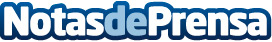 Inma del Moral se incorpora al equipo de blogueros de magazinespain.comLa popular presentadora, modelo y actriz española abordará temas como la celiaquía, el deporte o el cine en este nuevo proyectoDatos de contacto:Carmen  DurántezAgencia Digital Yabadabadu911 310 633Nota de prensa publicada en: https://www.notasdeprensa.es/inma-del-moral-se-incorpora-al-equipo-de Categorias: Nacional Nutrición Viaje Moda Cine Sociedad Televisión y Radio http://www.notasdeprensa.es